Міністерство освіти і науки, молоді та спорту УкраїниТернопільська загальноосвітня школа І-ІІІ ступенів № 2«Неповнолітні та міліція»Конспект урокуу 8-Б класіПідготувала:Вчитель правознавства Ушакова С. А.                                           Тернопіль - 2013Мета: ознайомити учнів з діяльністю правоохоронних органів; навести основні завдання, права та обов’язки міліції; складати за зразком заяву до відділку міліції; характеризувати права неповнолітніх осіб під час затримання, арешту, допиту; моделювати й розв’язувати правові ситуації; формувати в учнів свідому позицію щодо поведінки під час взаємодії з правоохоронними органами, виховувати в учнів непримиренність до правопорушень, розуміння необхідності участі громадськості у правоохоронній діяльності.Після цього уроку учні зможуть:розповідати про структуру, завдання та діяльність міліції;знати права та обов’язки міліції;давати власну оцінку діяльності міліції;приймати рішення у відповідальних та надзвичайних ситуаціях.ХІД УРОКУІ.  Організаційний момент.ІІ. Актуалізація знань учнів.Правова абетка.Основний міжнародний документ, що захищає права людини? (Загальна декларація прав людини)Як називається основний міжнародний документ про права дитини?  (Конвенція про права дитини)Найвища соціальна цінність у державі (Людина)     Перше невід’ємне право кожної дитини. (Право на життя)Який закон вважається головним законом країни ? (Конституція) Як називають осіб, які не досягли 18-річного віку ? (Неповнолітні)Яку освіту Конституція України оголосила обов’язковою? (Повну загальну середню освіту) ІII. Вивчення нового матеріалуМотиваціяДавньокитайська мудрість говорить: “Вважай нещасливим той день і ту годину, коли ти не засвоїв нічого нового”. Тож давайте усміхнемося один одному і продовжимо набувати знання. 1. Поняття “міліції”(пояснення вчителя).Міліція в Україні – державний озброєний орган виконавчої влади, який захищає життя, здоров'я, права і свободи громадян, власність, природне середовище, інтереси суспільства і держави від протиправних посягань. Міліція - це єдина система органів, яка входить до структури Міністерства внутрішніх справ України.Слово походить з латинської militia – військо – ополчення у Ст. Греції, яке було регулярною але не постійною армією, що утримувалася на кошти держави протягом певного періоду, як правило на час війни. Міліція використовувалась для придушення повстань рабів та нижчих верств населення й завоювань.Правовою основою діяльності міліції є Конституція України, законодавчі акти України, постанови Верховної Ради України, укази Президента України, постанови Кабінету Міністрів України, нормативні акти МВС України, Загальна декларація прав людини, міжнародні правові норми, ратифіковані в установленому порядку.Основними завданнями міліції є забезпечення особистої безпеки громадян; запобігання і припинення правопорушень; охорона громадського порядку; виявлення і розкриття злочинів; забезпечення безпеки дорожнього руху; захист власності; виконання кримінальних покарань тощо.Вправа «Лист по колу» (учні об’єднуються у 3 групи). Кожна група отримує листок (для зручності усі листки різного кольору), у якому їй пропонується написати одне із тих завдань, які поставлені перед міліцією. Після чого листки передаються по колу і на кожному новому листі пишуться наступні завдання (на думку групи). Так продовжується поки до групи не повернеться їхній лист. Далі ці думки, по черзі від кожної групи, переносяться на ватман, прикріплений на дошці (без повторень, поки не вичерпаються).Можливі непорозуміння, які можуть виникнути у процесі виконання завдання:- пошук злочинця (розшук підозрюваних);- покарання злочинця (покарання виносить суддя);- отримання зізнання (справжній злочинець залишається на волі).Основними завданнями міліції є:1.___________________________________________________________2.___________________________________________________________3.___________________________________________________________4.___________________________________________________________5.___________________________________________________________6___________________________________________________________Згідно з чинним законодавством основними завданнями міліції є: забезпечення особистої безпеки громадян, захист їхніх прав і свобод, законних інтересів; запобігання правопорушенням та їх припинення; охорона й забезпечення громадського порядку; виявлення і розкриття злочинів, розшук осіб, які їх вчинили; убезпечення дорожнього руху; захист, власності від злочинних посягань; виконання кримінальних покарань і адміністративних стягнень; участь у поданні соціальної та правової допомоги громадянам, сприяння в межах її компетенції державним органам, підприємствам, установам та організаціям у виконанні покладених на них законом обов'язків.Отже, міліція виконує адміністративну, профілактичну, оперативно-розшукову, кримінально-процесуальну, виконавчу та охоронну (на договірних засадах) функції.
Відповідно до завдань і функцій міліція складається з таких підрозділів: кримінальна міліція; міліція громадської безпеки; транспортна міліція; державна автомобільна інспекція; міліція охорони; спеціальна міліція.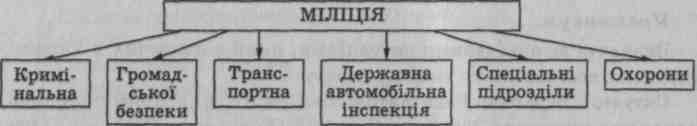 Діяльність міліції будується на принципах  законності, гуманізму, поваги до особи, соціальної справедливості, взаємодії з трудовими колективами, громадськими організаціями і населенням.2. Права та обов’язки міліції Робота з документами.Вчитель звертає увагу учнів на чинні нормативно-правові документи про міліцію, а також пропонує учням ознайомитися з окремими статтям. Після ознайомлення зі змістом вищезгаданої статті, вчитель пропонує учням навести приклади із ЗМІ, які б розкривали зміст прав міліції.Робота в групах. Вправа “Права та обов’язки міліції”. 1,3,5 групи отримують завдання із запропонованого уривка із Закону України „Про міліцію” вибрати найважливіші (на їхню думку) 5 прав, а групи 2, 4, та 6, - найважливіші 5 обов’язків міліції, які вони записують на спеціальних картках маркерами.Презентація власних думок відбувається із аргументацією обраних прав та обов’язків.Основними обов’язками міліції є:забезпечувати безпеку громадян і громадський порядок;виявляти, запобігати, припиняти та розкривати злочини, вживати з цією метою оперативно-розшукових та профілактичних заходів, передбачених чинним законодавством;приймати і реєструвати заяви й повідомлення про злочини та адміністративні правопорушення, своєчасно приймати по них рішення;припиняти адміністративні правопорушення і здійснювати провадження у справах про них;виявляти причини й умови, що сприяють вчиненню правопорушень, вживати в межах своєї компетенції заходів до їх усунення; брати участь у правовому вихованні населення;проводити профілактичну роботу серед осіб, схильних до вчинення злочинів, здійснювати адміністративний нагляд за особами, щодо яких його встановлено, а також контроль за засудженими до кримінальних покарань, не пов'язаних з позбавленням волі;виконувати в межах своєї компетенції кримінальні покарання та адміністративні стягнення;розшукувати осіб, які переховуються від органів дізнання, слідства і суду, ухиляються від виконання кримінального покарання, пропали безвісти, та інших осіб у випадках, передбачених законодавством;проводити криміналістичні дослідження за матеріалами оперативно-розшукової діяльності, забезпечувати у встановленому порядку участь спеціалістів криміналістичної служби у слідчих діях;виконувати прийняті в установленому законом порядку і в межах своєї компетенції рішення прокурора, слідчого, суду;забезпечувати в межах своєї компетенції безпеку дорожнього руху, додержання законів, правил і нормативів у цій сфері, здійснювати реєстрацію та облік автомототранспортних засобів, приймати іспити на право керування транспортними засобами і видавати відповідні документи; запобігати забрудненню повітря, водойм транспортними засобами та сільськогосподарською технікою; здійснювати контроль за утриманням у належному технічному стані та чистоті доріг, вулиць, майданів; давати відповідно до законодавства дозвіл на придбання, зберігання, носіння і перевезення зброї, боєприпасів, вибухових речовин та матеріалів, інших предметів і речовин, щодо зберігання і використання яких встановлено спеціальні правила, а також на відкриття об'єктів, де вони використовуються, контролювати додержання зазначених правил та функціонування цих об'єктів;контролювати додержання громадянами та службовими особами встановлених законодавством правил паспортної системи, в'їзду, виїзду, перебування в Україні і транзитного проїзду через її територію іноземних громадян та осіб без громадянства;охороняти на договірних засадах майно громадян, колективне і державне майно, а також майно іноземних держав, міжнародних організацій, іноземних юридичних осіб та громадян, осіб без громадянства;охороняти, конвоювати та тримати затриманих і взятих під варту осіб;здійснювати привід до відповідних державних органів або установ згідно з чинним законодавством та з санкції прокурора громадян, які ухиляються від призову на військову службу;подавати у межах наданих прав допомогу народним депутатам, представникам державних органів і громадських об'єднань у здійсненні їх законної діяльності, якщо їм чиниться протидія або загрожує небезпека з боку правопорушників;забезпечувати безпеку осіб, взятих під захист, у разі надходження від них заяви, звернення керівника відповідного державного органу чи отримання оперативної та іншої інформації про загрозу їх життю, здоров'ю, житлу чи майну; забезпечувати виконання загальнообов'язкових рішень місцевих Рад народних депутатів, прийнятих ними в межах своєї компетенції, з питань охорони громадського порядку і правил торгівлі у невстановлених місцях, правил утримання тварин у домашніх умовах, а також контролювати утримання в належній чистоті територій дворів і прибудинкових територій у містах та інших населених пунктах; забезпечувати громадський порядок під час проведення масових заходів комерційного характеру на кошти організацій або осіб, які їх проводять.Працівник міліції на території України незалежно від посади, яку він займає, місцезнаходження і часу в разі звернення до нього громадян або службових осіб з заявою чи повідомленням про події, які загрожують особистій чи громадській безпеці, або у разі безпосереднього виявлення таких зобов'язаний вжити заходів до попередження і припинення правопорушень, рятування людей, подання допомоги особам, які її потребують, встановлення і затримання осіб, які вчинили правопорушення, охорони місця події і повідомити про це в найближчий підрозділ міліції.Міліція має право:вимагати від громадян і службових осіб, які порушують громадський порядок, припинення правопорушень та дій, що перешкоджають здійсненню повноважень міліції; перевіряти у громадян при підозрі у вчиненні правопорушень документи, що посвідчують їх особу;викликати громадян і службових осіб у справах про злочини та у зв'язку з матеріалами, що знаходяться в її провадженні;виявляти і вести облік осіб, які підлягають профілактичному впливу; затримувати і тримати у спеціально відведених для цього приміщеннях: а) осіб, підозрюваних у вчиненні злочину, обвинувачених, які переховуються від дізнання, слідства чи суду, засуджених, які ухиляються від виконання кримінального покарання, – на строки і в порядку, передбачені законом; б) осіб, щодо яких як запобіжний захід обрано взяття під варту,- на строк, встановлений органом попереднього розслідування, прокурором, судом, але не більше десяти діб; в) осіб, які вчинили адміністративні правопорушення, для складання протоколу або розгляду справи по суті, якщо ці питання не можуть бути вирішені на місці, – на строк до трьох годин, а у необхідних випадках для встановлення особи і з'ясування обставин правопорушення – до трьох діб з повідомленням про це письмово прокуророві протягом 24 годин з моменту затримання; г) неповнолітніх віком до 16 років, які залишилися без опікування, – на строк до передачі законним представникам або до влаштування у встановленому порядку, а неповнолітніх, які вчинили суспільно небезпечні діяння і не досягли віку, з якого настає кримінальна відповідальність, – до передачі їх законним представникам або направлення у приймальники-розподільники, але не більш як на 8 годин; осіб, які виявили непокору законній вимозі працівника міліції, – до розгляду справи народним суддею; д) осіб, які перебували в громадських місцях у стані сп'яніння, якщо їх вигляд ображав людську гідність і громадську мораль або якщо вони втратили здатність самостійно пересуватися чи могли завдати шкоди оточуючим або собі, – до передачі їх в спеціальні медичні заклади або для доставки до місця проживання, а при відсутності таких – до їх витвереження; ж) осіб, яких запідозрено у занятті бродяжництвом, – на строк до 30 діб з санкції прокурора; з) осіб, які ухиляються від виконання постанови суду про направлення на примусове лікування від хронічного алкоголізму або наркоманії, – на строк до 3 діб; і) військовослужбовців, які вчинили діяння, що підпадають під ознаки злочину або адміністративного правопорушення, – до передачі їх військовим патрулям, представникам військової комендатури, військових частин або військових комісаріатів; к) осіб, які мають ознаки вираженого психічного розладу і створюють у зв'язку з цим реальну небезпеку для себе і оточуючих, – до передачі їх у лікувальні заклади, але не більш як на 24 години;проводити огляд осіб, зазначених вище, речей, що знаходяться при них, транспортних засобів і вилучати документи та предмети, що можуть бути речовими доказами або використані на шкоду їх здоров'ю;складати протоколи про адміністративні правопорушення, провадити особистий огляд, огляд речей, вилучення речей і документів, застосовувати інші передбачені законом заходи забезпечення провадження у справах про адміністративні правопорушення;накладати адміністративні стягнення або передавати матеріали про адміністративні правопорушення на розгляд інших державних органів, товариських судів, громадських об'єднань або трудових колективів;проводити в порядку провадження дізнання і за дорученням слідчих органів у кримінальних справах обшуки, вилучення, допити та інші слідчі дії;здійснювати на підставах і в порядку, встановлених законом, гласні та негласні оперативно-розшукові заходи, фото-, кіно-, відеозйомку і звукозапис, прослухування телефонних розмов з метою розкриття злочинів;проводити огляд поклажі, багажу та огляд пасажирів цивільних повітряних, морських і річкових суден, засобів залізничного та автомобільного транспорту згідно з чинним законодавством; входити безперешкодно у будь-який час доби: а) на територію і в приміщення підприємств, установ і організацій, в тому числі митниці, та оглядати їх з метою припинення злочинів, переслідування осіб, підозрюваних у вчиненні злочину, при стихійному лихові та інших надзвичайних обставинах; б) на земельні ділянки, в жилі та інші приміщення громадян в разі переслідування злочинця або припинення злочину, що загрожує життю мешканців, а також при стихійному лихові та інших надзвичайних обставинах; в) до житла чи до іншого володіння особи, яка перебуває під адміністративним наглядом, з метою перевірки виконання встановлених судом обмежень;тимчасово обмежувати або забороняти доступ громадян на окремі ділянки місцевості чи об'єкти з метою забезпечення громадського порядку, громадської безпеки, охорони життя і здоров'я людей;обмежувати або забороняти у випадках затримання злочинців, при аваріях, інших надзвичайних обставинах, що загрожують життю і здоров'ю людей, рух транспорту і пішоходів на окремих ділянках вулиць і автомобільних шляхів; зупиняти транспортні засоби в разі порушення правил дорожнього руху, наявних ознак, що свідчать про технічну несправність транспорту або забруднення ним навколишнього середовища, а також при наявності даних про те, що він використовується з протиправною метою; оглядати транспортні засоби і перевіряти у водіїв документи на право користування й керування ними, дорожні листи і відповідність вантажів, що перевозяться, товарно-транспортним документам; проводити технічний огляд автомототранспорту; організовувати при необхідності медичний огляд водіїв,затримувати, відстороняти від керування транспортними засобами осіб, які перебувають у стані сп'яніння, а також тих, які не мають документів на право керування або користування транспортними засобами, позбавляти водіїв у передбачених законодавством випадках права керування транспортними засобами;анулювати виданий підприємству, установі й організації дозвіл на придбання, зберігання і використання зброї, боєприпасів, вибухових речовин і матеріалів, інших предметів і речовин при невиконанні встановлених правил користування і поводження з ними; анулювати дозволи на придбання, зберігання і носіння зброї та боєприпасів, видані громадянам, які зловживають спиртними напоями, вживають наркотичні засоби без призначення лікаря, інші одурманюючі засоби, хворіють на психічні захворювання, та в інших випадках, передбачених законодавством;оглядати зброю та боєприпаси, що знаходяться у громадян, а також місця їх зберігання;вилучати у громадян і службових осіб предмети і речі, заборонені або обмежені в обороті, а також документи з ознаками підробки; користуватися безплатно всіма видами громадського транспорту міського, приміського і місцевого сполучення (крім таксі), а також попутним транспортом. Працівники підрозділів міліції на транспорті у межах обслуговуваних дільниць, крім цього, мають право на безплатний проїзд у поїздах, на річкових і морських суднах;використовувати безперешкодно транспортні засоби, що належать підприємствам, установам, організаціям і громадянам (крім транспортних засобів дипломатичних, консульських та інших представництв іноземних держав, міжнародних організацій, транспортних засобів спеціального призначення), для проїзду до місця події, стихійного лиха, доставки в лікувальні заклади осіб, які потребують невідкладної медичної допомоги, для переслідування правопорушників та їх доставки в міліцію;користуватися у невідкладних випадках безперешкодно і безплатно засобами зв'язку, що належать підприємствам, установам і організаціям, а засобами зв'язку, що належать громадянам, – за їх згодою. зберігати, носити і застосовувати спеціальні засоби та зброю;видавати у разі наявності небезпеки для життя і здоров'я особам, взятим під захист, відповідно до чинного законодавства зброю, спеціальні засоби індивідуального захисту та сповіщення про небезпеку. У своїй діяльності міліція має право застосовувати заходи фізичного впливу (прийоми рукопашного бою), спеціальні засоби (наручники, гумові кийки тощо) і вогнепальну зброю. Застосуванню сили, спеціальних засобів і вогнепальної зброї повинно передувати попередження про намір їх використання, якщо дозволяють обставини. Без попередження фізична сила, спеціальні засоби і зброя можуть застосовуватися, якщо виникла безпосередня загроза життю або здоров'ю громадян чи працівників міліції. 3. Вас затримала міліція.Звернення  до міліції?Опитування учнів щодо їх власного досвіду відносин   з міліцією та іншими правоохоронними органами:1.  Чи були у вашому житті випадки, коли ви зверталися до міліції?2.  Якими були результати вашого звернення?3.  Чи були у вас випадки, коли до вас зверталась міліція?4.  Чи були ви коли-небудь свідками арешту або затримання?5.  Чи були ви свідком застосування спецзасобів з боку міліції?Звернутися по допомогу до працівників міліції можна двома способами: зателефонувати або подати заяву до районного управління внутрішніх справ. Перший спосіб доречний, коли проти вас чи на ваших очах вчинено протиправні дії — тоді слід негайно набрати номер «102». В іншому разі доцільно звернутися до органів внутрішніх справ, написавши заяву за встановленим зразком.       Робота в групах	Групам пропонується за зразком скласти заяву до міліції з приводу будь-якої ситуації (можна використати наведені під час «Відкритого мікрофону»).                                              Зразок заявиВ ч и т е л ь. Закон «Про міліцію» зобов’язує співробітників міліції, незалежно від місця перебування і часу, реагувати на звернення громадян про допомогу, припиняти правопорушення,  встановлювати  й  затримувати  осіб,  які  вчинили  правопорушення.Законом України «Про міліцію» визначено, що міліції для виконання покладених на неї обов’язків надається право вимагати від громадян, які порушують громадський порядок, припинення правопорушень та дій, що перешкоджають здійсненню повноважень міліції; перевіряти у громадян в разі підозри у вчиненні правопорушень документи, що посвідчують їх особу, а також інші документи та вилучати їх; проводити особистий огляд, огляд речей, вилучення речей; викликати громадян і службових осіб у справах про злочини та у зв’язку з матеріалами, що перебувають в її провадженні; проводити огляд поклажі, багажу та огляд пасажирів і транспорту; вилучати у громадян заборонені предмети і речі; зберігати, носити та застосовувати спеціальні засоби та зброю. Крім того, з метою припинення правопорушення чи розкриття злочину, складання протоколу про правопорушення міліція має право на затримання.Завдання•  Чи має право міліція застосовувати ці дії щодо неповнолітніх?Відповідь обґрунтуйте.Ознайомлення з роботою міліції у справах неповнолітніхВ ч и т е л ь. Дії міліції щодо неповнолітніх мають певну специфіку. Неповнолітній може бути затриманий та доставлений до районного відділку міліції, якщо є передбачені законом підстави підозрювати його в скоєнні злочину. За фактом затримання та порушення кримінальної справи складається протокол і приймається постанова.Неповнолітні віком до 16-ти років, які залишились без опікування, затримуються до передання законним представникам, а неповнолітні, які вчинили суспільно небезпечне діяння і не досягли віку настання кримінальної відповідальності, — до передання їх законним представникам або направлення у приймальники-розподільники, але не більше, ніж на 8 годин.Робота в групах.Об’єдную учнів у малі групи, оголошую мету — сформувати навички діяти в різноманітних ситуаціях, пропоную кожній групі ситуації, які вони мають розіграти з розподілом ролей; проаналізувати і на підставі матеріалу підручника, витягів із нормативно-правових документів і власного життєвого досвіду дати оцінку цій ситуації, запропонувати шляхи її вирішення. Інші учні, спостерігаючи за діями учасників ситуації, повинні визначити і вказати на припущені помилки, обґрунтовуючи свої твердження нормами відповідних законів.Група 1. Юнака на вулиці зупинив наряд міліції й запропонував пред’явити документи, вміст кишень і сумки.Зразок відповіді. Згідно із Законом України «Про міліцію» міліція має право перевіряти документи в осіб при підозрі у вчиненні правопорушень, для встановлення особи правопорушника тощо, у разі затримання особи міліція має право оглянути речі затриманого. Затримання можливе у разі підозри щодо скоєння злочину; для складання протоколу про адміністративне правопорушення, якщо це неможливо зробити на місці, для встановлення особи порушника. Про затримання і огляд має бути складений протокол. Затриманий має право вимагати пред’явлення службового посвідчення, зафіксувати відомості про того, хто його затримав.Група 2. Дільничний пізно ввечері завітав до квартири і запропонував присутнім особам пред’явити паспорти, показати місце зберігання мисливської рушниці, яка зареєстрована господарем.Зразок відповіді. Згідно із Законом України «Про міліцію» дільничний інспектор має право перебувати у приватному приміщенні за згодою господарів. Такий візит, крім екстрених випадків, має відбуватися в денний час. Перевірка умов зберігання вогнепальної зброї належить до прав міліції, тому в цьому відношенні дії дільничного правомірні. Зважаючи на пізній час, господарі мають право відмовити дільничному в доступі до приміщення. Крім того, якщо дільничний особисто не відомий, доцільно попросити показати службове посвідчення і зателефонувати до районного відділу міліції, щоб перевірити, чи дійсно гість є міліціонером.Група 3. До шкільного класу завітала оперативно-слідча група, яка повідомила про проведення обшуку з метою виявлення вибухівки, яка нібито тут прихована.Зразок відповіді. Згідно з Кримінально-процесуальним кодексом України для проведення обшуку має бути пред’явлено рішення суду (для житлового приміщення) або постанова прокурора (в інших випадках). У рішенні має бути зазначено адресу та справу, у зв’язку з якою проводиться обшук. Обшук проводиться в присутності не менше двох понятих, а також повнолітніх мешканців житла, а в службовому приміщенні — представників адміністрації. Перед початком обшуку господарям пропонується самостійно видати предмети, які мають відношення до справи. У разі відмови проводиться обшук. При цьому всі присутні на початок обшуку можуть бути затримані на час його проведення, також можуть бути відкриті будь-які схованки в приміщенні. Однак у невідкладних випадках (наприклад повідомлення надійшло не про схованку із вибухівкою, а про закладений вибуховий пристрій, який має спрацювати через певний час) правоохоронні органи мають право здійснити обшук і без санкції суду чи прокурора, але з обов’язковим повідомленням їх про свої дії.Завдання. Клас розподіляється на дві частини. Одна половина класу на основі розповіді вчителя та представника міліції складає перелік прав неповнолітніх під час затримання, арешту і допиту, друга — обов’язки.Затриманий неповнолітній має право:1.  Зателефонувати додому і сповістити батьків про своє місцезнаходження, звернутись до них з проханням привезти речі, документи, продукти харчування.2.  Якщо він проживає в іншому місті, працівники райвідділу, де знаходиться неповнолітній, зобов’язані зв’язатися з райвідділом за місцем проживання неповнолітнього, щоб попередитибатьків про затримання дитини.3.  Разом з батьками або особами, що їх замінюють, ознайомитись з матеріалами справи або протоколу про затримання до направлення їх до прокуратури або до суду.4.  Користуватись послугами захисника.Допит неповнолітнього.1.  Проводиться в присутності адвоката.2.  Якщо неповнолітній не досяг 16 років або його визнано розумово відсталим — у присутності адвоката, а також (за рішенням слідчого та адвоката) батьків або осіб, що їх замінюють, або педагога, або лікаря, які мають право висловлювати слідству зауваження, ставити запитання, які повинні бути занесені до протоколу.3.  Якщо свідок не досяг 14 років — в присутності педагога, а також лікарів, батьків та інших законних представників. В окремих випадках це положення стосується також осіб, які не досягли 6 років.Отож,IV.Узагальнення й систематизація знань та вмінь учнівЯкі правоохоронні органи ви знаєте?Які органи держави належать до правоохоронних?Який правовий статус має міліція?Назвіть основні завдання міліції.Які права має міліція при затриманні, арешті, допиті неповнолітніх осіб?V. ПІДСУМКИ. ОЦІНЮВАННЯ РЕЗУЛЬТАТІВ.Що нового дізналися учні на уроці?Яким навикам навчилися?Як це може бути корисним у житті?Назвіть основні завдання міліції.Які права має міліція при затриманні, арешті, допиті неповнолітніх осіб?VI. Домашнє завданняНаписати твір-роздум на тему «Чи справді наша міліція нас береже?»НачальникуРВ МВС України в місті...В. Д. МайоровуФедоренка Олега Сергійовича,який мешкає за адресою...ЗАЯВАЯ мешкаю в багатоквартирному будинку. Останнім часом у під’їзді нашого будинку вечорами збирається компанія підлітків, які палять та розпивають спиртні напої, після чого гомонять, заважаючи відпочивати після роботи тим, хто проживає в нашому під’їзді.Прошу Вас вжити необхідних заходів для наведення порядку.Дата                                                 Підпис О. С. ФедоренкоНайважливіші конституційні норми, що захищають особисті права людини.Кожна людина має право на свободу та особисту недоторканість. Ніхто не може бути заарештований або триматися під вартою інакше як за вмотивованим рішенням суду і тільки на підставах та в порядку, встановлених законом.У разі нагальної необхідності запобігти злочинові  чи його припинити уповноважені на те законом органи можуть застосувати тримання особи  під вартою як тимчасовий запобіжний захід, обґрунтованість якого протягом 72 годин має бути перевірена судом. Затримана особа негайно звільняється, якщо протягом 72 годин з моменту затримання їй не вручено вмотивованого рішення суду про тримання під вартою.Кожному заарештованому чи затриманому має бути невідкладно повідомлено про мотиви арешту чи затримання, роз’яснено його права та надано можливість з моменту затримання захищати себе особисто та користуватися правовою допомогою захисника.Кожний затриманий має право у будь-який час оскаржити в суді своє затримання.Про арешт або затримання людини має бути негайно повідомлено родичів заарештованого чи затриманого.! Кожному гарантується недоторканість житла.Не допускається проникнення до житла чи іншого володіння особи, проведення в них огляду чи обшуку інакше як за вмотивованим рішенням суду.! Кожному гарантується таємниця листування, телефонних розмов, телеграфної та іншої кореспонденції.Недоторканість особиЯкщо за вами прийшли, пам’ятайте:
Ніхто не може бути заарештований інакше як на підставі судового рішення.Пам’ятайте: Якщо ви зіткнулися з працівниками правоохоронних органів не забудьте пред’явити їм свої документи та документи, що дають їм право на ваше затримання, арешт, обшук. Запишіть чи запам’ятайте їх прізвище, звання чи посади. Можливо це вам стане в пригоді.